Note: This is a standalone remote JCA AHF meeting commencing at 15:00 and closing at 18:00 Geneva time. There will be a total of three breaks lasting for ten minutes. One for each hour.Related links:JCA-AHF webpageMeeting documents pageRegistration for Zoom link after registration you will receive an email from Zoom with a customized link for you (not to be shared), which will allow you to join the meeting. Real-time captioning streamtext windowASL interpretation will be on ZoomBSL interpretation will be on ZoomJSL to be arranged from Japan ( Masahito)Draft agenda__________________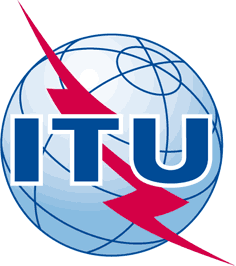 INTERNATIONAL TELECOMMUNICATION UNIONTELECOMMUNICATION
STANDARDIZATION SECTORSTUDY PERIOD 2017-2020INTERNATIONAL TELECOMMUNICATION UNIONTELECOMMUNICATION
STANDARDIZATION SECTORSTUDY PERIOD 2017-2020INTERNATIONAL TELECOMMUNICATION UNIONTELECOMMUNICATION
STANDARDIZATION SECTORSTUDY PERIOD 2017-2020INTERNATIONAL TELECOMMUNICATION UNIONTELECOMMUNICATION
STANDARDIZATION SECTORSTUDY PERIOD 2017-2020INTERNATIONAL TELECOMMUNICATION UNIONTELECOMMUNICATION
STANDARDIZATION SECTORSTUDY PERIOD 2017-2020INTERNATIONAL TELECOMMUNICATION UNIONTELECOMMUNICATION
STANDARDIZATION SECTORSTUDY PERIOD 2017-2020INTERNATIONAL TELECOMMUNICATION UNIONTELECOMMUNICATION
STANDARDIZATION SECTORSTUDY PERIOD 2017-2020INTERNATIONAL TELECOMMUNICATION UNIONTELECOMMUNICATION
STANDARDIZATION SECTORSTUDY PERIOD 2017-2020INTERNATIONAL TELECOMMUNICATION UNIONTELECOMMUNICATION
STANDARDIZATION SECTORSTUDY PERIOD 2017-2020INTERNATIONAL TELECOMMUNICATION UNIONTELECOMMUNICATION
STANDARDIZATION SECTORSTUDY PERIOD 2017-2020INTERNATIONAL TELECOMMUNICATION UNIONTELECOMMUNICATION
STANDARDIZATION SECTORSTUDY PERIOD 2017-2020INTERNATIONAL TELECOMMUNICATION UNIONTELECOMMUNICATION
STANDARDIZATION SECTORSTUDY PERIOD 2017-2020Original: EnglishQuestion(s):Question(s):, , , Source:Source:Title:Title:Purpose:Purpose:Contact:Contact:Contact:Contact:Christopher JonesCo-Vice Chairman of JCA-AHF G3ict, USAChristopher JonesCo-Vice Chairman of JCA-AHF G3ict, USAE-mail: acceque@btinternet.comE-mail: acceque@btinternet.comContact:Contact:Lidia BestCo-Vice Chairman of JCA-AHF EFHOH; G3ict, USA Lidia BestCo-Vice Chairman of JCA-AHF EFHOH; G3ict, USA E-mail: best.lidia@gmail.comE-mail: best.lidia@gmail.comKeywords:Abstract:#Agenda itemAgenda itemAgenda itemDoc #Opening, welcome and introductionOpening, welcome and introductionOpening, welcome and introductionApproval of the agenda and allocation of documentsApproval of the agenda and allocation of documentsApproval of the agenda and allocation of documentsthis docReport of last JCA-AHF meeting on 28 April 2021Report of last JCA-AHF meeting on 28 April 2021Report of last JCA-AHF meeting on 28 April 2021Doc 433ITU-T remote participation tool “MyMeetings” - Gent Bajrami, ITU-TSB Information Systems OfficerITU-T remote participation tool “MyMeetings” - Gent Bajrami, ITU-TSB Information Systems OfficerITU-T remote participation tool “MyMeetings” - Gent Bajrami, ITU-TSB Information Systems OfficerQ28/16 Safe Listening and Accessible health topics
- Lidia Best and Masahito KawamoriQ28/16 Safe Listening and Accessible health topics
- Lidia Best and Masahito KawamoriQ28/16 Safe Listening and Accessible health topics
- Lidia Best and Masahito Kawamori ITU D update report on Accessibility
- Amela Odobasic Rapporteur ITU D SG1 Q7 (not confirmed yet)
- Jaroslaw Ponder: Accessible Europe (not confirmed yet) ITU D update report on Accessibility
- Amela Odobasic Rapporteur ITU D SG1 Q7 (not confirmed yet)
- Jaroslaw Ponder: Accessible Europe (not confirmed yet) ITU D update report on Accessibility
- Amela Odobasic Rapporteur ITU D SG1 Q7 (not confirmed yet)
- Jaroslaw Ponder: Accessible Europe (not confirmed yet)Discussion Encouraging joint working collaboration between all 3 sectors at ITU – How to best do this
- Andrea SaksDiscussion Encouraging joint working collaboration between all 3 sectors at ITU – How to best do this
- Andrea SaksDiscussion Encouraging joint working collaboration between all 3 sectors at ITU – How to best do this
- Andrea SaksTSAG the parent group of the JCA-AHF: Accessibility Statement
- Andrea SaksTSAG the parent group of the JCA-AHF: Accessibility Statement
- Andrea SaksTSAG the parent group of the JCA-AHF: Accessibility Statement
- Andrea SaksJCA-AHF webinar at WSIS Forum 2021, 4 May 2021
ICTs and Accessibility for Persons with Disabilities and specific Needs: Accessible ICT during the Covid-19 Pandemic
- Andrea SaksJCA-AHF webinar at WSIS Forum 2021, 4 May 2021
ICTs and Accessibility for Persons with Disabilities and specific Needs: Accessible ICT during the Covid-19 Pandemic
- Andrea SaksJCA-AHF webinar at WSIS Forum 2021, 4 May 2021
ICTs and Accessibility for Persons with Disabilities and specific Needs: Accessible ICT during the Covid-19 Pandemic
- Andrea SaksIGF (Internet Governance Forum) and DCAD (Dynamic Coalition on Accessibility and Disability) updates
- Lidia BestIGF (Internet Governance Forum) and DCAD (Dynamic Coalition on Accessibility and Disability) updates
- Lidia BestIGF (Internet Governance Forum) and DCAD (Dynamic Coalition on Accessibility and Disability) updates
- Lidia BestDiscussion by topicDiscussion by topicDiscussion by topicDiscussion by topicDiscussion by topicMandatory Face Masks and the Inaccessibility of Virtual Events,
- Erich.KofmelMandatory Face Masks and the Inaccessibility of Virtual Events,
- Erich.KofmelMandatory Face Masks and the Inaccessibility of Virtual Events,
- Erich.KofmelDoc 439Accessibility Issues at UN-led online event Generation Equality Forum 2021 in Paris
-  Galarza, International Disability Alliance (IDA)Accessibility Issues at UN-led online event Generation Equality Forum 2021 in Paris
-  Galarza, International Disability Alliance (IDA)Accessibility Issues at UN-led online event Generation Equality Forum 2021 in Paris
-  Galarza, International Disability Alliance (IDA)Persons who are blind or with visual impairment
- Gerry EllisPersons who are blind or with visual impairment
- Gerry EllisPersons who are blind or with visual impairment
- Gerry EllisCaptioningUse of automatic captioning the pros and cons
- Lidia BestCaptioningUse of automatic captioning the pros and cons
- Lidia BestCaptioningUse of automatic captioning the pros and cons
- Lidia BestSign AvatarsSign AvatarsSign AvatarsGeneral Discussion by meeting re the Pros and Cons on the issues re: sign language interpretation by signing avatarsGeneral Discussion by meeting re the Pros and Cons on the issues re: sign language interpretation by signing avatarsNHK's Avatar Sign Language Interpretation during the Tokyo 2020 Olympics”
- Masayuki Inoue (Tsukuba University of Technology), Masahito Kawamori, NHK's Avatar Sign Language Interpretation during the Tokyo 2020 Olympics”
- Masayuki Inoue (Tsukuba University of Technology), Masahito Kawamori, Cyber Security and potential issues for Persons with Disabilities and specific needs
- Brian CopseyCyber Security and potential issues for Persons with Disabilities and specific needs
- Brian CopseyCyber Security and potential issues for Persons with Disabilities and specific needs
- Brian Copsey​​Doc 441EC-ESOs dialogue on AI standardisation - Other issues re with accessibility work in ETSI and ITU-R- Brian CopseyEC-ESOs dialogue on AI standardisation - Other issues re with accessibility work in ETSI and ITU-R- Brian CopseyEC-ESOs dialogue on AI standardisation - Other issues re with accessibility work in ETSI and ITU-R- Brian Copsey​Doc 440​Relay servicesRelay servicesRelay servicesCurrent state of relay services in US during the pandemic
- Seth BravinGallaudet University USA: Title to be advised
- Christian VoglerSTIR/SHAKEN and relay Services
- Chris Drake (iconectiv)(How could we together enable) Global cross-border access to relay and all forms of assisted telecommunications? - The status of work on international numbering resources for the provision of services of a humanitarian nature SG2 and SG16 update
- Grigory MiloradovWebVRIWebVRIWebVRICollaboration with UN-ESCAP and ITU Regional Office for Asia and the Pacific on VRI and other aspects updates
- Masahito KawamoriCroatian Deaf and Hard of Hearing Association Work on VRI
- Tea Domin, Zdravka BaštijanIncoming Liaison StatementsIncoming Liaison StatementsIncoming Liaison StatementsLS/r on Draft ITU-T Recommendation J.acc-us-prof “Common user profile format for audio visual content” [from SG9 to IRG-AVA]Doc 435LS on approval of Technical Paper ITU-T HSTP.ACC-UC "Use cases for inclusive media access services" [from SG16 to ITU-T SG9, JCA AHF, IRG AVA]Doc 436LS/r on invitation to provide inputs to the roadmap of AI activities for natural disaster management [from SG20 to FG-AI4NDM]Doc 437LS on accessibility matters​Doc 438​Future events Joint meeting between SG9 Q11 and SG 16/Q26SG 16 Q 28 Details to be added (to be added with inputs)Future events Joint meeting between SG9 Q11 and SG 16/Q26SG 16 Q 28 Details to be added (to be added with inputs)Future events Joint meeting between SG9 Q11 and SG 16/Q26SG 16 Q 28 Details to be added (to be added with inputs)Any Other Business and date of next JCA-AHF meeting Next year’s JCA-AHF meetings re specific topics suggestedAny Other Business and date of next JCA-AHF meeting Next year’s JCA-AHF meetings re specific topics suggestedAny Other Business and date of next JCA-AHF meeting Next year’s JCA-AHF meetings re specific topics suggestedClosingClosingClosing